シンプルなプロジェクト概要テンプレート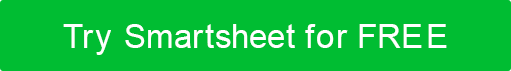 プロジェクト名プロジェクトマネージャープロジェクト概要プロジェクトの目的目標1目標2目標3目標1目標2目標3目標1目標2目標3業務内容主な成果物成果物 1成果物 2成果物 3成果物 1成果物 2成果物 3成果物 1成果物 2成果物 3主要なパフォーマンス指標プロジェクトタイムライン推定所要時間:6ヶ月(4月~9月)6ヶ月(4月~9月)プロジェクトタイムラインプロジェクトフェーズプロジェクトフェーズ主なマイルストーンプロジェクトタイムラインフェーズ 1:  計画と戦略フェーズ 2:  アクション プランの策定フェーズ 3:  マーケティング資産を作成するフェーズ 4:  実装フェーズ 1:  計画と戦略フェーズ 2:  アクション プランの策定フェーズ 3:  マーケティング資産を作成するフェーズ 4:  実装プロジェクト チーム役割役割責任プロジェクト チームプロジェクト チームプロジェクト チームプロジェクト チーム免責事項Web サイトで Smartsheet が提供する記事、テンプレート、または情報は、参照のみを目的としています。当社は、情報を最新かつ正確に保つよう努めていますが、本ウェブサイトまたは本ウェブサイトに含まれる情報、記事、テンプレート、または関連グラフィックに関する完全性、正確性、信頼性、適合性、または可用性について、明示的または黙示的を問わず、いかなる種類の表明または保証も行いません。したがって、お客様がそのような情報に依拠する行為は、お客様ご自身の責任において厳格に行われるものとします。